新潟県首都圏情報発信拠点■日　　時　2023年６月16日（金）14:00～15:30■会　　場　万代島ビル11階　NICOプラザ会議室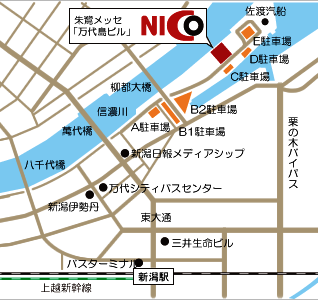 　　　　　　（新潟市中央区万代島５－１）■内　　容　募集要項等に沿った内容説明、質疑　　　　　　※追加資料の配布を予定■申込期限　2023年６月14日（水）　※参加申込書に必要事項を記載の上、メールで　　送付願います。【問い合わせ・申込先】新潟県首都圏情報発信拠点設置準備委員会　物産店舗等運営事業事務局（にいがた産業創造機構）TEL：025-246-0063／E-mail：niigata-kyoten@nico.or.jp・・・・・・・・・・・・・・・・・・・・・・・・・・・・・・・・・・・・・・・・・・・・・・・物産販売店舗等運営事業説明会　参加申込書【担当以外の参加者】企業名企業名住　所住　所〒　〒　〒　担当者所属・役職氏名担当者連絡先メールアドレス所　属役職・氏名